澄财规〔2019〕1号关于印发《江阴市三务公开“户户通”专项补助资金管理办法》的通知市有关单位：为加强政府专项资金管理，提高资金使用效益，结合我市实际，我们制订了《江阴市三务公开“户户通”专项补助资金管理办法》。现印发给你们，请遵照执行。（此页无正文）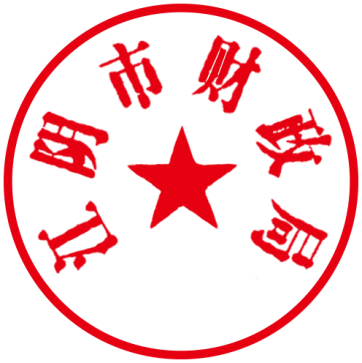 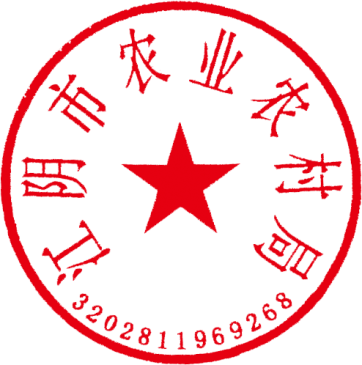 江 阴 市 财 政 局          江阴市农业农村局2019年3月12日江阴市三务公开“户户通”专项补助资金管理办法第一章  总  则第一条  目的依据为规范和加强市级三务公开“户户通”专项补助资金的管理，提高资金的使用效率，根据《中华人民共和国预算法》《江阴市本级政府专项资金管理办法》（澄政发〔2018〕78号）等法律、法规和有关规定，根据《中共江阴市委关于进一步加强和完善全市村级管理的指导意见》（澄委发〔2018〕30号）精神，制定本办法。第二条  资金安排市级三务公开“户户通”专项补助资金（以下简称专项资金）是根据《关于推进三务公开“户户通”建设的通知》（澄户户通办〔2018〕1号）文件，对按时完成三务公开“户户通”上线运行且三务公开内容全面的村给予的专项资金。专项资金安排720万元，执行期限为2019年1月1日至2019年12月31日。第三条  使用原则专项资金管理遵循公开透明、规范管理、绩效评价、跟踪监督的原则。第四条  职责分工市财政局负责会同市农业农村局制定专项资金管理办法；专项资金的年度预算安排；会同市农业农村局确定资金使用计划并下达资金；对专项资金使用情况进行监督和绩效管理。市农业农村局负责会同市财政局制定专项资金管理办法；严格执行专项资金年度预算，按照专项资金使用需求，及时申请拨付资金；负责对专项资金实施监督管理。各镇（街道）农经主管部门负责组织项目申报，对申报资料进行审核，项目实施监督和项目初验。第二章  支出对象和标准第五条  专项资金支出的对象专项资金支出的对象：上线运行“户户通”且“户户通”中党务、村务、财务内容齐全完善的村。第六条  支出标准和方式“户户通”专项补助资金按每村3万元核定，实际拨付时“户户通”上线运行村数和上线内容情况各占总额的50%，即按时完成“户户通”上线的村拨付专项资金的50%（1.5万），对“户户通”公开内容全面的村再拨付50%（1.5万）。党务包括政治建设、思想建设、组织建设、作风建设、纪律建设、三重一大、其他事项共7项。村务包括村（居）经济和社会事业发展规划、村规民约（居民公约）及各类规约、村（居）务发生事项、村（居）民（代表）会议及其实施、村（居）干部、村（居）务监督委员会履职情况、其他事项共7项。财务包括财务报表、资金、资产、资源、工程项目、收支情况共6项，合计20项，具体评分标准见附表2。专项资金由市财政全部承担，一次性奖补到位，无后续补助。第三章  资金申报和项目验收第七条  申报指南以镇（街道）为单位将镇（街道）上线运行“户户通”的相关材料报送市农业农村局。申报单位应提交以下材料：1．“户户通”完成情况总结；2．“户户通”完成情况统计表；3．“户户通”上线运行照片（各村党务、村务各一张；财务1至3张，财务照片需包括记账凭证及资产资源）；4．“户户通”项目建设合同。第八条  项目验收镇（街道）首先对村级提交资料进行审核验收，根据验收情况对全镇（街道）三务公开“户户通”实施情况进行自评，填写村“户户通”完成情况验收表（附表2）。市农业农村局牵头，会同市财政局根据镇（街道）提供的上线总村数、上线内容、“户户通”建设合同等相关材料，对各镇（街道）上线情况进行检查验收。“户户通”上线情况将于2019年下半年进行现场验收。第九条  审核下拨由市农业农村局会同市财政局对上线村数及上线内容情况进行复核，确定实际补助金额，下达资金指标到镇（街道）。第四章  监督管理和绩效评价第十条  绩效评价市农业农村局负责对本年度所支持项目进行资金绩效自评，绩效评价和监督检查结果作为年度资金安排的重要依据，并将绩效评价结果报送市财政局。第十一条  监督检查各镇（街道）应加强“户户通”款项支付进度的审核把关，原则上应采取分期支付的方式向服务运营商支付相应款项。同时，各镇（街道）要加强对“户户通”运行情况的长效管理，列入村级年度工作考核，确保“户户通”公开及时、准确、全面，切实发挥作用。市财政局、市农业农村局对资金到位情况进行核实，各镇（街道）补助资金需专款专用，不得以任何方式截留、挪用。第十二条  责任追究市农业农村局、市财政局对专项资金的使用及管理情况进行检查和监督。对虚报、套取、私分、挪用各种专项资金等行为的单位和个人，一经发现按有关规定严肃处理，并追究相关部门和单位的责任。第五章  附  则第十三条  应用解释本办法由市财政局、市农业农村局负责解释。第十四条  实施日期本办法自2019年4月12日起施行。附件：1．“户户通”完成情况统计表2．村“户户通”完成情况验收表附件1“户户通”完成情况统计表                  镇（街道）备注：党务、村务及财务报表需填写录入条数；资金、资产、资源、工程项目、收支情况如已录入相应数据则在表内打勾。附件2村“户户通”完成情况验收表                  镇（街道）              村江阴市财政局办公室                       2019年3月12日印发江阴市财政局文件江阴市农业农村局文件村党    务党    务党    务党    务党    务党    务党    务村       务村       务村       务村       务村       务村       务村       务财    务财    务财    务财    务财    务财    务村政治建设（条）思想建设（条）组织建设（条）作风建设（条）纪律建设（条）三重一大（条）其他事项（条）村（居）经济和社会事业发展规划（条）村规民约（居民公约）及各类规约（条）村（居）务发生事项（条）村（居）民（代表）会议及其实施（条）村（居）干部（条）村（居）务监督委员会履职情况（条）其他事项（条）财务报表（条）资金资产资源工程项目收支情况合计内      容内      容分值评分标准得分备注上线情况是否上线50上线的满分，未上线不得分党务政治建设2.5内容齐全完善得满分，无内容不得分党务思想建设2.5内容齐全完善得满分，无内容不得分党务组织建设2.5内容齐全完善得满分，无内容不得分党务作风建设2.5内容齐全完善得满分，无内容不得分党务纪律建设2.5内容齐全完善得满分，无内容不得分党务三重一大2.5内容齐全完善得满分，无内容不得分党务其他事项2.5内容齐全完善得满分，无内容不得分村务村（居）经济和社会事业发展规划2.5内容齐全完善得满分，无内容不得分村务村规民约（居民公约）及各类规约2.5内容齐全完善得满分，无内容不得分村务村（居）务发生事项2.5内容齐全完善得满分，无内容不得分村务村（居）民（代表）会议及其实施2.5内容齐全完善得满分，无内容不得分村务村（居）干部2.5内容齐全完善得满分，无内容不得分村务村（居）务监督委员会履职情况2.5内容齐全完善得满分，无内容不得分村务其他事项2.5内容齐全完善得满分，无内容不得分财务财务报表2.5五套财务报表内容齐全完善得满分，缺一项扣0.05分财务资金2.5内容齐全完善得满分，无内容不得分财务资产2.5内容齐全完善得满分，无内容不得分财务资源2.5如无资源，说明情况，根据实际情况得分财务工程项目2.5如无工程项目，说明情况，根据实际情况得分财务收支情况2.5内容齐全完善得满分，无内容不得分合计合计100